Midterm Exam submitted on client’s portal 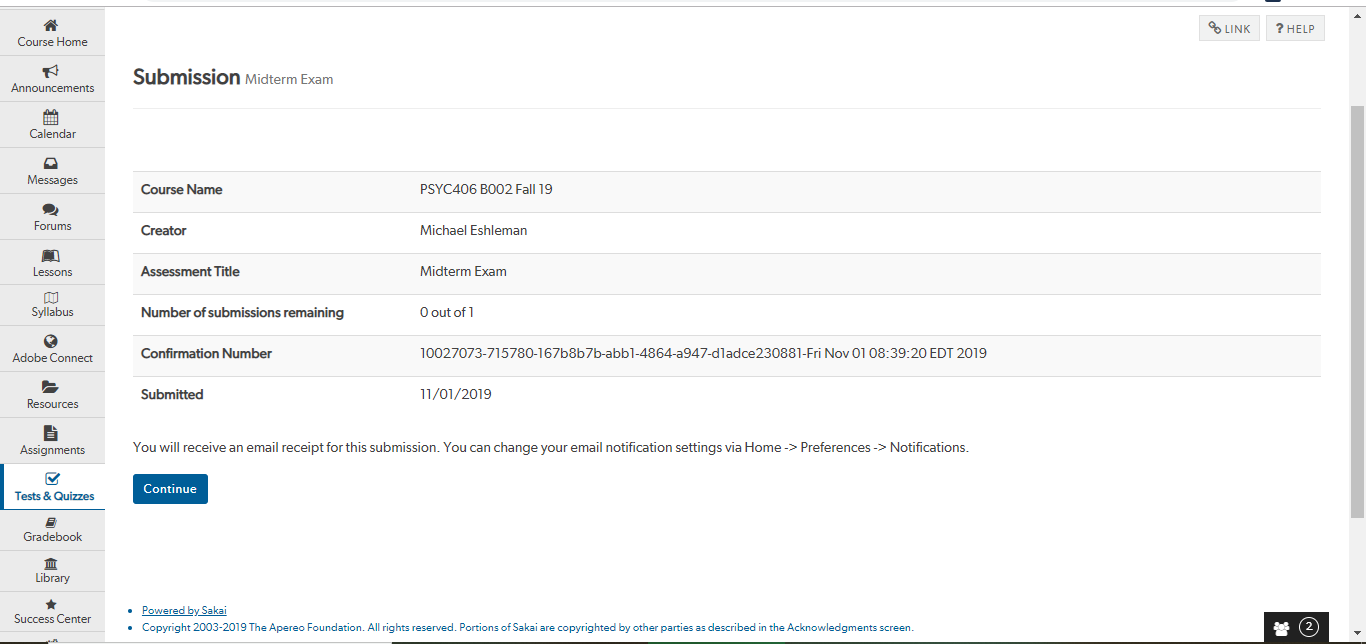 